Publicado en Madrid el 29/11/2023 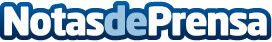 Los muñecos inclusivos de Miniland llegan a Madrid para presentar su nueva campañaCon motivo del Día Universal del Niño, el pasado 20 de noviembre, la firma organizó un ‘road show’ de tres días por Madrid a través de diez localizaciones emblemáticas de la ciudad. Diferente origen, género o diversidad funcional; la línea de muñecos y muñecas inclusivas Miniland es pionera en promover el respeto y la empatía a través del juego y el consumo responsable de juguetesDatos de contacto:Carla MarínGabinete de comunicación659 46 55 97Nota de prensa publicada en: https://www.notasdeprensa.es/los-munecos-inclusivos-de-miniland-llegan-a Categorias: Nacional Marketing Sociedad Juegos Madrid Ocio para niños http://www.notasdeprensa.es